.Start after 32 beatsS1: TOE POINTS WITH CHA CHASS2: VINE RIGHT AND LEFTS3: CROSS ROCK CHA CHASS4: TWO SIDESTEPS TO CORNER TURNEnds facing 12:00 after Vine RightAchilles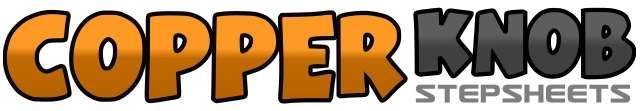 .......Count:32Wall:4Level:Beginner.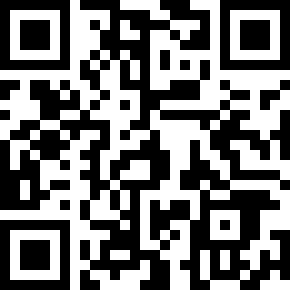 Choreographer:Laura Rittenhouse (AUS) - January 2020Laura Rittenhouse (AUS) - January 2020Laura Rittenhouse (AUS) - January 2020Laura Rittenhouse (AUS) - January 2020Laura Rittenhouse (AUS) - January 2020.Music:Achilles - The Dead SouthAchilles - The Dead SouthAchilles - The Dead SouthAchilles - The Dead SouthAchilles - The Dead South........1,2,3&4Touch R toe fwd, Touch R toe to R, Step R beside L, Step L in place, Step R in place5,6,7&8Touch L toe fwd, Touch L toe to L, Step L beside R, Step R in place, Step L in place1,2,3,4Step R to R, Cross L behind R, Step R to R, Touch L foot beside R5,6,7,8Step L to L, Cross R behind L, Step L to L, Touch R foot beside L1,2,3&4Cross rock R over L, Recover on L, Step R beside L, Step L in place, Step R in place5,6,7&8Cross rock L over R, Recover on R, Step L beside R, Step R in place, Step L in place1,2,3,4Turning 1/8 L sidestep R on R diagonal (10:30), Step L beside R, Sidestep R on R diagonal, Touch L beside R5,6,7,8Sidestep L on L back diagonal, Step R beside L, Turning 1/8 L step L on L back diagonal (9:00), Touch R beside L